IntroductionWhat is a Health Worker RegistryBackgroundOpenHIE OpenHIE is a self-organizing, mission-driven community of practice. In most communities of practice, a broad collection of stakeholders with varied types of expertise and interests come together with a shared goal of mastering specific competencies. As such, the OpenHIE community's goal is to iteratively develop, refine, and harden a collection of approaches and freely available standards-based technologies that enable large scale health information interoperability.The technological exchange is comprised of at least 6 open source components -- client registry, Health Worker registry, health facility registry, terminology service, shared health record, and health interoperability layer -- all working together synergistically to ensure that health information from various point of service applications is aggregated into a unified person-centric medical record. In doing so, the exchange normalizes the context in which health information is created across four dimensions: 1) who receives health services, 2) who provides those services, 3) where services were received, and 4) what specific care was received.Both the technical components and the community of practice are essential to OpenHIE. In other words, OpenHIE is a not simply a set of technical specifications, or a collection of software technologies. Rather, it is a community of stakeholders who have come together to support each other as they collectively solve the problems around health information.  In their vision, all health systems around the world should be able to leverage a richly populated, highly-aligned ecosystem which forms as a result of the collective action of this community.Implementation ProcessThe Health Worker Registry Implementation Guide is informed by past experiences and proven practices documented in other successful implementations. (e.g., Rwanda)   The guide is intended as a framework that can be adapted to the specific context of each country. The content describes specific examples for each step detailing user stories, data specifications, job aids and checklists to guide the use of the reference implementation software.  The implementation process includes the following steps:Step 1: Identify Stakeholders and Motivations for Improved Health Worker DataStep 2: Document Health Worker Registry Specifications and User StoriesStep 3: Carry Out Registry Specifications and Identify GapsStep 4: Iterative Development and User TestingStep 5: Scaling the Registry Implementation Step 6: Provide Ongoing SupportPrior to deploying a Health Worker registry, we recommend first engaging with the OHIE Health Worker registry community.  The community is composed of technical and implementation stakeholders with experience developing and deploying Health Worker registries and master facility lists.  We are happy to discuss the particular details related to your local context and connect you to other relevant resources.  Here are three ways to get started!  Join the Health Worker Registry Google Group and introduce yourself.Link: https://groups.google.com/forum/?hl=en#!forum/provider-registrySet up an introductory call with CapacityPlus, the community’s lead organization.  We are here to discuss your specific context, answer questions, and walk with you through the implementation process.Email: mdrane@capacityplus.org or cleitner@capacityplus.org  Review an existing OHIE reference implementation of the Health Worker registry in Rwanda.Step 1: Identify Stakeholders and Motivations 1.1: Define Project Scope1.2. Document Existing Health Information Architecture1.2.1 Systems Using Health Worker Data1.2.2 Systems Providing Health Worker Data1.2.3 Systems Providing Facility Information1.3: Identify Stakeholder Needs and Motivations1.3.1 Stakeholder Leadership Group Workshops1.3.2: Document Use Cases and Work flows1.4 Draft Terms of Reference1.5: Form an Implementation Team1.5.1 Establish Dissemination Structure1.5.2 Set up mailing list1.6 Governing Body ResponsibilitiesStep 2: Data Governance and Data Specifications2.2 Determining Minimum Data Set2.3: Identify Standard Data Lists Describing Health Workers2.5: Determining Standards for Data Exchange2.5: Drafting Data Sharing Agreements2.5.1 Data Sharing Objectives2.5.2 Define Authorities on Data Specification2.6: Data Privacy2.8: Document User Stories and Map Workflows Step 3:  Infrastructure Analysis & Implementation4.1: Agile and Iterative Development4.2: User Testing4.3: Collect, Reconcile and Upload Health Worker Data5.4: Establish Operational ProceduresStep 5: Scale-Up5.1: Confirm User Roles and Responsibilities5.2: User Training5.3: Third Party  IntegrationsStep 6: Ongoing Support6.1: Operations Support6.2: Developer Support6.3: Integration Support6.4: Data Support6.5: Help Desk SupportAnnexesStep 1 Step 2Step 3Step 4Step 5Step 6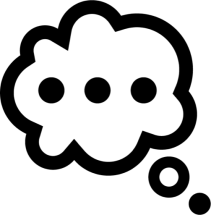 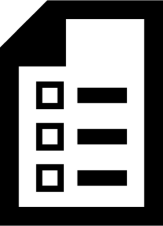 *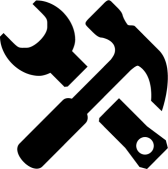 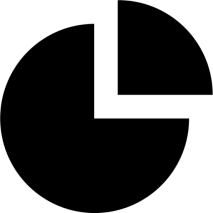 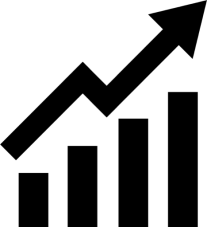 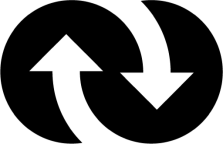 Stakeholders & MotivationsDocument SpecificationsCarry Out SpecificationsIteration and TestingScale Ongoing Support